Az Év Erdésze-2017Az Országos Erdészeti Egyesület2017. évi erdészversenyének összetett szakmai írásbeli feladatsoraKaszó, 20171. Erdőművelés1. Magérés szempontjából írd be a következő fajokat a táblázatba! 			10 pontMinden jó beírás 1 pontErdeifenyő, feketefenyő, vörösfenyő, lucfenyő, bükk, kocsányos tölgy, cser, vörös tölgy, akác, éger.2. Hány darab két éves csemete nevelhető 56q KST makkból homokos talajú csemetekertben? 6 pontSortávolság 50 cm1 folyóméteren nevelhető csemete: 30 dbVetőmagnorma 270 g/fmVetőérték-szorzótényező: 1,4Az egy folyóméteren vetendő mag tömege: 						2 pont270 g6fm x 1,4 =378 g/fmHány folyóméterre elegendő az 56q makk?56q = 5 600 000g5 600 000g/378g/fm = 14 814,8 fm=14 815fm 						2 pont14 815fm x 30 db/fm = 444 450 db 							2 pontMás megoldási logika is elfogadható.3. Hány darab csemetére van szükség, ha az erdősítendő terület 7,6 ha, a csemetetávolság 0,5m, és a sortávolság 2,5m. 									4 pontAdatok:Erdősítendő terület: 7,6 haHálózat típusa: sorosSortávolság: 2,5mTőtávolság: 0,5mEgy csemete növőtere:0,5m x 2,5m = 1,25m2 								2 pont7,6ha = 76 000m276 000m2/ 1,25m2 =60 800 db 							2 pontTehát 60 800 db csemete szükséges.4. Nevezd meg az ábrán látható gépet, és részeit! 					5 pont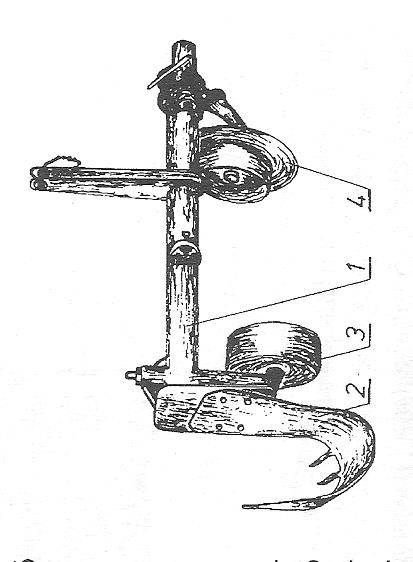 A gép neve: Lazítóvillás soros kiemelő1. Váz2. Kiemelő szerszám3. Mélységhatároló szerkezet4. Kiegyenlítő elem5. Tölgyesek nevelése 									10 pontA következő tulajdonságok betűjelét írd a táblázat megfelelő részébe!Kitűnően differenciálódikTartós növekedésükkel és magas életkorukkal valamennyi elegyfajukat túlélik, idős korukban is uralják az állományaikat.Csemete korban lassan növekednek.Mérsékelten fényigényesek.Jánosnapi hajtások képzésére képesek. Így kompenzálják tavaszi veszteségeiket.Koronában sok alvórügy található, így képesek koronaméret növelése nélkül növelni az asszimiláló felületüket.Koronájuk terebélyesedik, böhöncösödésre hajlamosak.Feltisztult törzset fényhatás éri fattyúhajtások képzése indul meg.Sok károsítójuk ellenére jó az ellenálló képességük.Csemetekorban nagyon érzékenyek az aszályra, a korai és kései fagyokra.6. Milyen üzemmódban kezelt erdőt mutat be a következő kép? 			2 pont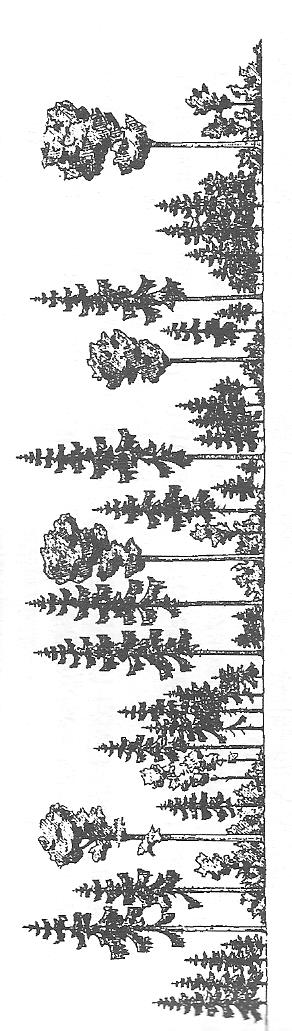 Kép forrása: Dr Folcz Tóbiás: Erdőművelés (E-658 209 oldal 57. ábra)Üzemmód megnevezése: Szálaló üzemmód7. Nevezd meg a képen látható sarj típusokat! 						3 pont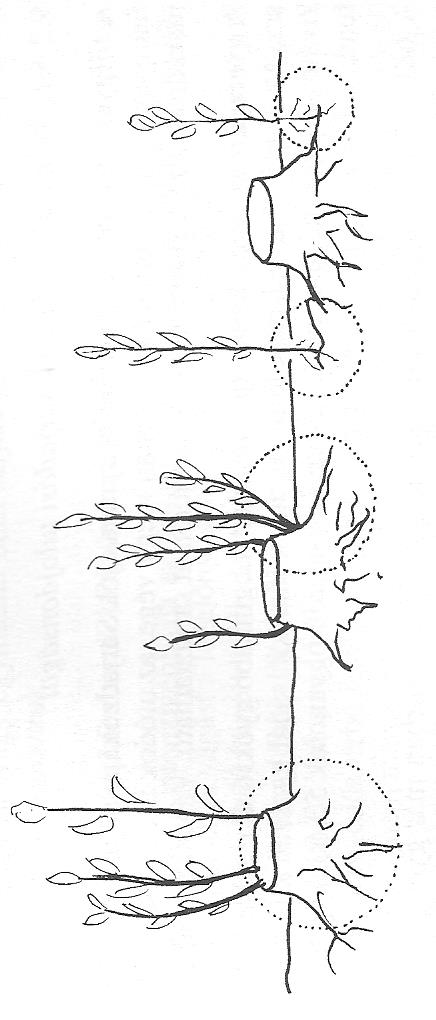 Kép forrása: Dr Folcz Tóbiás: Erdőművelés (E-658 237 oldal 66. ábra)tuskósarj,		gyökfősarj, 		gyökérsarj.8. Egészítsd ki a táblázatot! 								10 pont2. Erdőhasználat, gépészet, biztonságtechnika 1. Sorold be a táblázatba a következő fafajokat! 					10 pontAkác, bükk, cser, fűz, éger, nyír, hársak, tölgyek, nemesnyárak, erdeifenyő. Minden jó besorolás 1 pont 2. Igaz hamis választás. Döntsd el a következő állítások igazságtartalmát! Írj I vagy H betűt a megadott helyre! Minden jó válasz 1 pont. 							15 pontA fa anyagának legnagyobb része szén.                                                                                             IA hazai fafajok közt legnagyobb sűrűségű a juharok fája.                                                              HA faanyag legelőnyösebb tulajdonsága a higroszkóposság.                                                           HA legkeményebb fáink közé tartozik a cser, a bükk, az akác.                                                         IKönnyen hasíthatók a szilek fái.                                                                                                          HA görbeséget folyóméterenkénti húrmagassággal értelmezzük.                                                   IA sudarlósság holt fán keletkező fahiba.                                                                                            HA villás fát a villára döntjük és nem a lapjára a felszakadás elkerülése érdekében.                   HA csavarodottság előnyös tulajdonság, mert szép rajzolatot ad.                                                   HA közepes méretű göcsök azok, melyek legvalószínűbben korhadtak lehetnek a többi göcshöz képest.                                                                                                                                                                    IA héjaszás leggyakrabban a bükköt érinti.                                                                                         IA fülledés télen a leggyakoribb.                                                                                                           HA vöröskorhadásnál a gombák a cellulózt bontják el.                                                                      IA gallyazáskor az ágakat is le kell vágni, és a göcsöket fel kell tárni.                                             IA fa döntésekor a munkaügyi ellenőr benn tartózkodhat a kétszeres famagassági körön belül. H3. A fahasználat folyamatának elemeit összekevertük. Rakd sorrendbe! Az első lépés kapja az 1-es számot! 										10 pontMinden jó válasz 1 pont. Hibátlan kitöltés +2 pont.Fatömegbecslés. 									2Műveleti lap kitöltése. 									6Vágásbesorolás véglegesítése. 								3Fahasználat végrehajtása. 								7Fahasználat bejelentése. 								4Vágásjelölés. 										5Fahasználat leszámolása (végrehajtás bejelentése). 					8Vágásbesorolások megtervezése. 							14 Párosítsd össze az összetartozó fogalmakat! 						3 pontA.) Jellemző befoglaló mérete 1x1x1m.B.) Jellemző befoglaló mérete 1x1,35 (1,4)x1m.C.) Jellemző befoglaló mérete 1x1x1,7m.Erdei űrméteres sarang. Bm3-es sarang. CNormál űrméteres sarang. A5. Nevezd meg a képen látható közelítőtraktorokat!Kép forrása: Dr. Firbás Oszkár Erdőhasználattan I (E-646 215. oldal 118. ábra)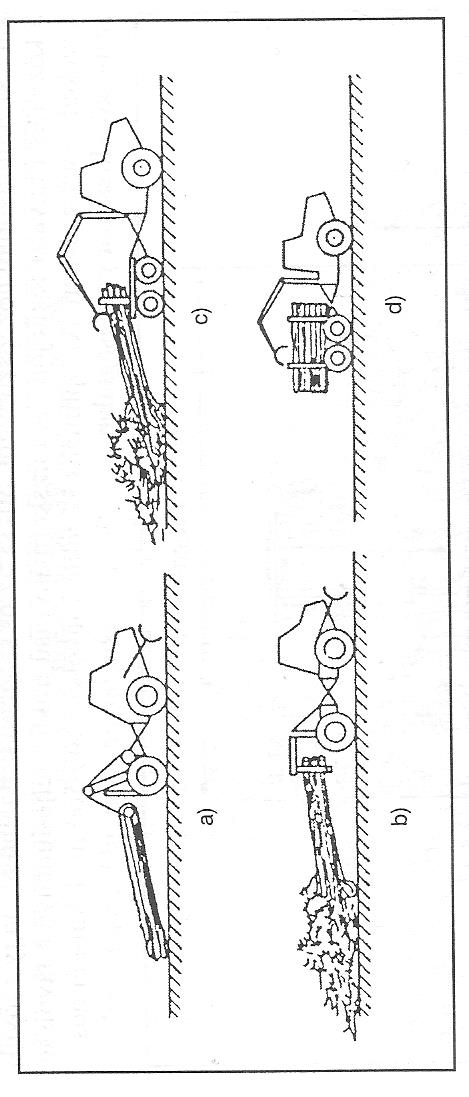 a. Csörlős vonszoló.b. Markolós vonszoló.c. Szorítózsámolyos vonszoló.d. Kihordó vontató (forwarder)6. Nevezd meg a képen látható gépet! 							3 pont
A kép forrása: Dr. Horváth Béla: Géptani ismeretek III (E-662/III 171 oldal 126. ábra)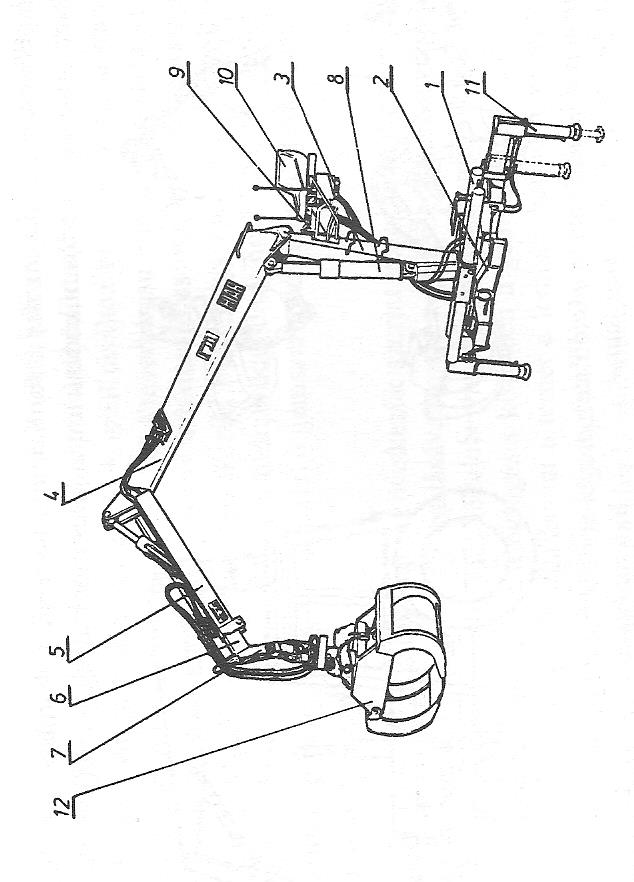 A gép neve: Hidraulikus daru.7. A következő fakitermelés során használatos védőfelszereléseket sorold be a táblázatba! 10 pontMinden helyes válasz 1 pont, hibátlan kitöltés + 2 pont.Döntősisak, fülvédő tok, arcvédő rostély, nyakvédő, vágásbiztos nadrág, vágásbiztos kabát, munkavédelmi kesztyű (rezgésvédelemre), acélbetétel lábbeli.3. Gazdálkodási jog, vezetés, szervezés, szakigazgatás1. A mondatok után írd be a megállapításnak megfelelő társaság neve előtti betűjelet! (10 pont)Betéti társaságZártkörűen működő részvénytársaságNyilvánosan működő részvénytársaságKözkereseti társaságKorlátolt felelősségű társaságSzövetkezetRészvénytársaság melynek részvényei nincsenek bevezetve a tőzsdére. 			BEz a társasági formának a feltétele, hogy a részvényeit jegyezzék a tőzsdén. 		CAz alapítás alaptőkéjének minimuma 5 millió forint. 					BAlaptőkéje legkevesebb 20 millió forint. 						CA társaság vagyona a tagok vagyoni betétjeiből tevődik össze. 				AElőre meghatározott törzsbetétekből álló törzstőkével alakul, amiből bejegyzés után a tagokat megillető hányadot az üzletrész fejezi ki. 						ETagjai egyetemlegesen kötelesek helytállni a társaság saját vagyonából nem fedezett kötelezettségéért. 									DTársaság tagjait beltag (ok) és kültag (ok) alkotják. 					ALegalább 7 alapító tag kell a létrehozásához. 						FA vállalkozás célja a gazdálkodási tevékenység mellett az is hogy tagjainak különböző kedvezményeket juttatásokat nyújtson. 						F2. Igaz-hamis kérdések 	Döntsd el a következő állítások igazságtartalmát! Írj I vagy H betűt a megadott helyre!									10 pontCsődeljárás azt jelenti, hogy a vállalkozást megszüntetik. 				HMinden bizonylat javítható úgy, hogy a hibát egy vonallal áthúzzuk és a helyes adatot alá vagy fölé írjuk. 											HHa a kereslet meghaladja a kínálatot az árak növekedni fognak. 			IA hozam kifejezhető természetes mértékegységben. 					IKözvetlen költségek közé tartozik az alapanyagköltség. 					ITeljesítménybér például a darabbér. 							IA cégek közötti vitás kérdésekben a cégbíróság dönt. 					HA próbaidő, ha a munkáltató úgy látja jónak, kétszer meghosszabbítható. 		HEKÁER szám az árufuvarozásnál használt azonosító. 					IAz erdészeti hatóság műveleti lapot ad ki az erdőgazdálkodó számára az adott évben elvégzendő feladatokról. 										H3. Feladat 										15 pont8 500 db csemete vásárlásakor a számla szerint 41 310, forint ÁFÁ-t fizettek. (A csemeték forgalmazása az általános ÁFA kulccsal történik.)Számítsd ki a csemete ÁFA nélküli egységárát és azt, hogy hány darab csemetét vásárolhatna a vevő a számla végösszegéből, ha nem kellene forgalmi adót fizetnie? A számítás menetét lépésenként tüntesd fel a lapon. 41 310Ft = 27% Áfa értékével 								3 pont41 310/ 0, 27 = 153 000 Ft 100% ez az ÁFA alapja 					3 pont153 000Ft/8 500 db= 18Ft/db az ÁFA nélküli egységár 					4 pont41 310Ft/18Ft/db= 2 295 db csemetével vehetne többet 				3 pont2295+8500=10 795db csemetét vásárolhatna összesen. 				2 pontMás logika alapján is megadható a pont.4. Ellenőrizd Tamás Péter kerületvezető erdész tőmelletti kiseladása során készült pénztárbizonylatát! Sorold fel a hibákat! 						15 pont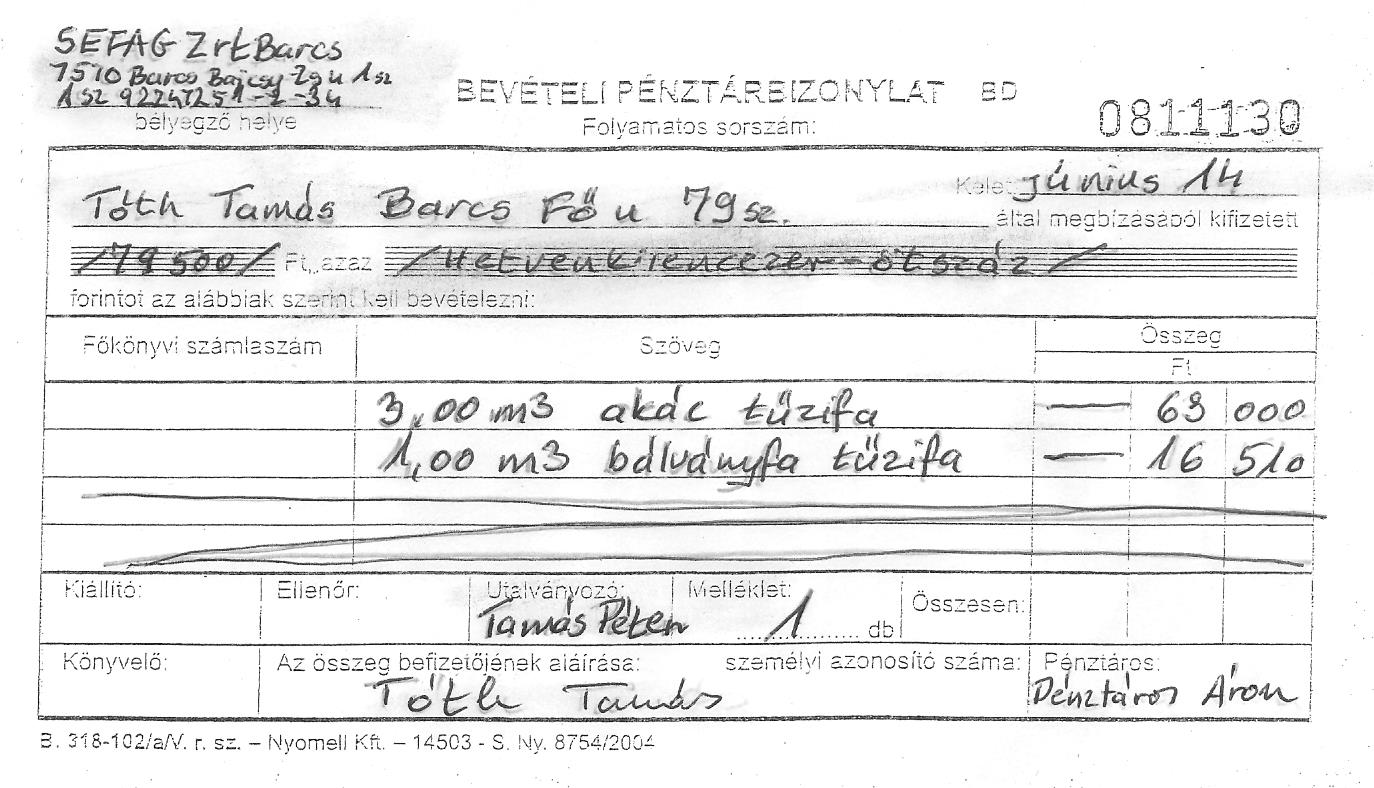 1 Nem szerepel az évszám.2 Utalványozó csak szervezet vezetője lehet, nem a kerületvezető erdész.3 Kiállító aláírása hiányzik, itt kellene a kerületvezető aláírásának szerepelnie.4 Az összesen rovat nincs kitöltve.5 A feltüntetett végösszeg nem helyes 10Ft differencia van.4. Természetvédelem1. Sorold be a táblázatba a következő fajokat! 						20 pontAranysakál, vetési lúd, nyári lúd, vetési varjú, házi veréb, egerészölyv, kormorán, szürkegém, tőkés réce, csörgő réce.2. Párosítsd össze a fogalmakat! 							5 pontA törvény vagy más jogszabály által védetté, fokozottan védetté nyilvánított - kiemelt természetvédelmi oltalomban részesülő - élő szervezet egyede, fejlődési alakja, szakasza, annak származéka, illetőleg az élő szervezetek életközösségei, továbbá barlang, ásvány, ásványtársulás, ősmaradvány.Külön jogszabályban meghatározott különleges madárvédelmi terület, különleges természetmegőrzési, valamint kiemelt jelentőségű természetmegőrzési területnek kijelölt terület, illetve az Európai Unió által jóváhagyott különleges természetmegőrzési, valamint kiemelt jelentőségű természetmegőrzési terület.Az élővilág egy meghatározott élőhelyen található olyan szerveződése, amelyben a különböző élő szervezetek állományai meghatározott kapcsolatrendszerben élnek együtt.A természeti értékek olyan módon és ütemben történő használata, amely nem haladja meg megújuló képességüket, nem vezet a természeti értékek és a biológiai sokféleség csökkenéséhez, ezzel fenntartva a jelen és jövő generációk életlehetőségeit.Az 1143/2014/EU európai parlamenti és tanácsi rendelet 3. cikk 6. pontja szerint azok a javak (termékek és szolgáltatások), amelyeket az ökológiai rendszer természetes vagy átalakított formájában nyújt, növelve a társadalom és a tagjainak jóllétét.Natura 2000 terület (európai közösségi jelentőségű természetvédelmi rendeltetésű terület): 	BÉletközösség (társulás): 									CÖkoszisztéma-szolgáltatás: 									EFenntartható használat (hasznosítás): 								DVédett természeti érték (természetvédelmi érték): 						A5. Erdőrendezés, erdőfelügyelet1. Párosítsd össze a fogalmakat! 							10 pontAz a területviszonyszám, mely megmutatja, hogy a koronavetületek összege hány százalékban fedik a termőterületet.A fa tövén és csúcsán átmenő párhuzamos síkot távolsága.Növekedési prognózis, mely megmutatja a következő 10 évre az egy évben várható növekményt (m3/ha/év)A 0-tól a kritikus vágásérettségi korig tartó időszak egy évre eső növekménye (m3/ha/év)A vastagsági fokonként sorba rendezett tőszám 60.%-nál találjuk az átlagos fát.Famagasság: BFolyónövedék: CWeise szabály: EZáródás: AÁtlagnövedék: D2. Hány méter magas az a fa melyet Christen famagasságmérővel mértünk? A bázisléc hossza 4m, a Christen 30 cm, a leolvasójel 5,0 cm-re van a Christen alsó élétől? Készíts rajzot is az összefüggésről!6 pont 				2 pont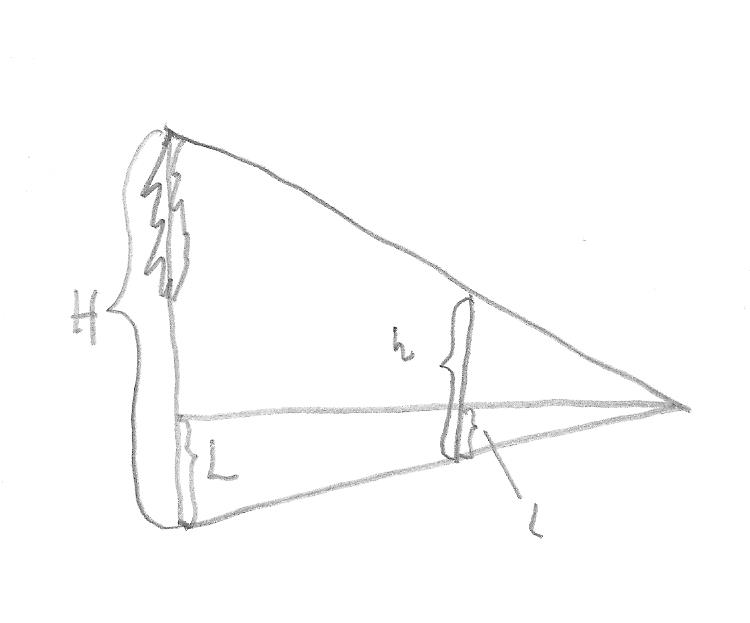 H/L = h/lH = h x L/ l 										2 pontH = 0,3 x 4/0,05 = 24mTehát a mért fa 24m-es. 								2 pont3. Rendezd sorba a becslési eljárásokat pontosság valószínűsége szerint! A legpontosabb kapja az 1-es sorszámot! 									6 pontFatermési táblás fatömegbecslés 		5Körös mintavétel 				3Teljes felvétel 					1Szembecslés 					6Törzsenkénti felvétel 				2Egyszerű körlapösszegméréses becslés 		44. Törzsenkénti felvétel a feladata. Milyen szabály vonatkozik a magasságmérésre akkor, ha számítógéppel (egységes magassági görbe alkalmazásával) értékelik ki a becslést?Jelöld meg a helyes módszert! 								3 pontNem kell magasságot mérni, a becslés ettől független.Nem kell magasságot mérni, az üzemtervi magasságot írjuk az átlagmagasság rovatba.Átmérőfüggetlenül mérünk 5-7 szemre átlagos magasságot fafajonként és hektáronként. A méréseink számtani átlagát írjuk be az átlagmagasság rovatba.Vastagsági fokonként mérünk 1-5 magasságot. . A méréseink számtani átlagát írjuk be az átlagmagasság rovatba.Minden fa magasságát meg kell mérni. Az ebből képzett számtani átlagot írjuk be az átlagmagasság rovatba.6. Vadgazdálkodás1. A böjti réce 										2 pontA tőkés récénél másfélszer nagyobb fajA tőkés récével megegyező méretű madárA tőkés récénél kisebb termetű madár2. A gímszarvas mindkét ivarának van gyöngyfoga? 					2 pontEgyiknek sincsIgenCsak a bikának van3. A baromfipestis kórokozója 								2 pontAz embert is megbetegíthetiAz emberre ártalmatlanAz emberen súlyos, többnyire halálos kimenetelű betegséget okoz4. A körvadászat milyen vadfaj vadászati módja? 					2 pontA vaddisznóéA mezei nyúléA vízivadé5. Hol találta el a vadat, ha a rálövés helyén világos, habos vért talál? 			2 pontTüdőlövésSzívlövésMájlövés6. Milyen fajta kutyákat használunk bokrászó vadászaton? 				2 pontVérebeketTerriereketVizslákat7. Mit kell tenni a fegyverünkkel, ha vége a hajtásnak és kocsiba ülünk? 		2 pontCsőtorkolatot felfelé kell fordítani, és a fegyvert a lábunk között tartaniBeszállás előtt biztosítani kellKi kell üríteni és úgy ülhetünk be a kocsiba8. Tizenkettes söréttel mire vadászik? 							2 pontFogolyra, balkáni gerléreMezei nyúlra, rókáraVadlibára9. Társas vadászaton 									2 pontLegalább három vadász vesz résztEgy vadász és legalább két hajtó vesz részLegalább hat vadász vesz részt10. Az agancstő sérülése eredményezhet-e torzulást az agancson? 			2 pontNemIgen, maradandó deformációt okozIgen, de csak a sérülés évében11. Hány hetes korig kell fácán indító tápot adni a fácáncsibéknek? 			2 pont8 hetes korig1 hetes korig3 hetes korig12. Hány elsütő billentyű van a kétcsövű sörétes fegyveren? 				2 pontEgy, vagy kettőMindig kettőMindig egy13 Visel e szolgálati jelvényt a hivatásos vadász? 					1 pontCsak az állami területek hivatásos vadászaiCsak az erdészeknek van szolgálati jelvényükIgen7. Erdővédelem1. Az alábbi károsítókat írd be a táblázat megfelelő rovatába! 				5 pontMájusi cserebogár, lótetű, gyapjaslepke, nagy nyárfacincér, vetési bagolylepke.2. Egészítsd ki a táblázatot!Milyen módszerrel védekezhetünk vadkár ellen? Nevezd meg a módszerek csoportját az ismérvek alapján! 										3 pont3. Az ábrán egy tömegszaporodás (gradáció) lefolyását láthatjuk. 			3 pontAzonosítsd be a szakaszokat!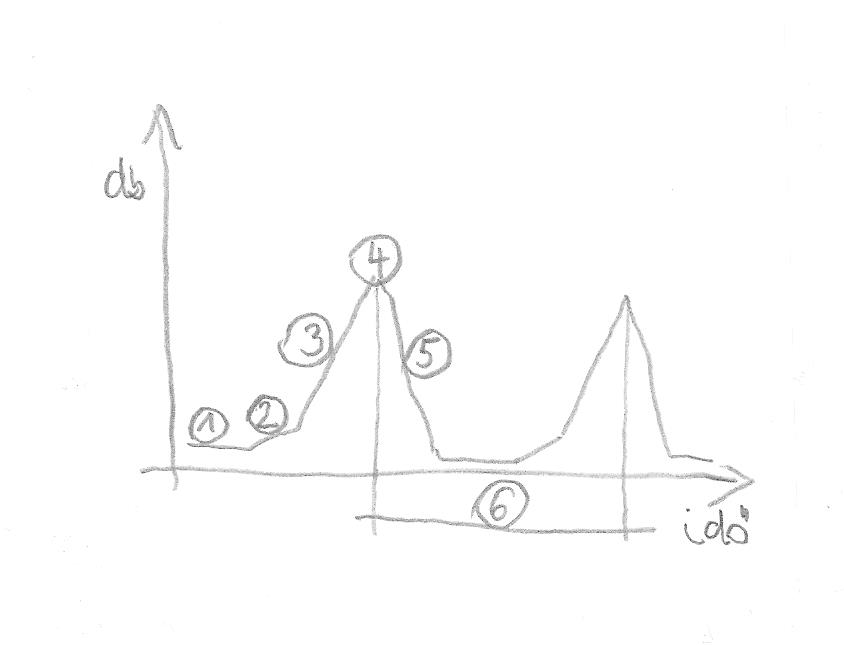 Kitörési szakasz 		3Összeomlási szakasz		5Lappangási szakasz 		1Klimax 				4Gradációs periódus 		6Kifejlődési szakasz 		24. Milyen gép elvi vázlatát mutatja be az ábra?						2 pontHa csak permetezőgépet ad megoldásnak adjunk 1 pontot.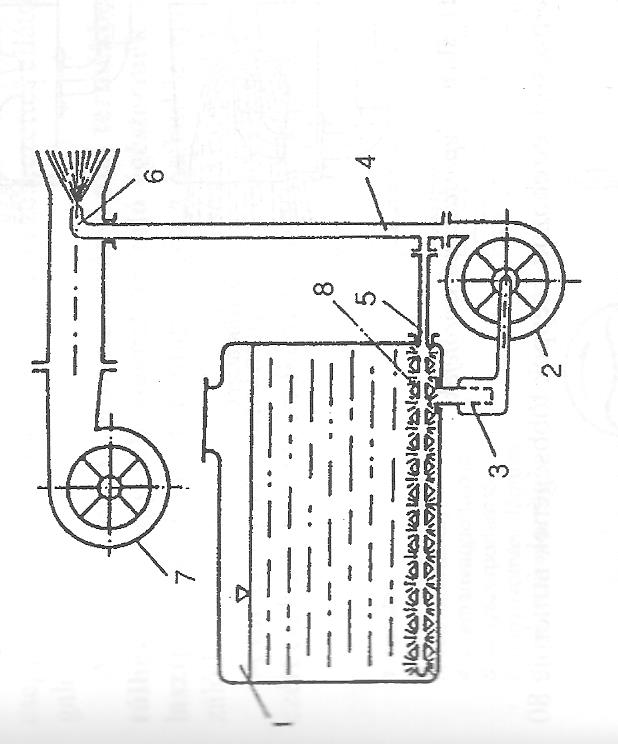 Kép forrása: Égető Gábor Erdővédelem (E-643 57. oldal 10. ábra)A gép neve: légporlasztásos (pneumatikus) cseppképzésű permetezőgép.8. Földmérés, térképészet1. Egy lénia hossza 13mm az 1:20 000 méretarányú térképen. A valóságban hány méter? 2 pont1mm =20 000mm13mm = X mmX =13mm x 20 000/1 = 260000mm 							1 pont260000mm = 260mTehát a lénia hossza 260m 								1 pont2. Erdészeti üzemi térképen a következő jeleket látja. Mit jelölnek? 			10 pont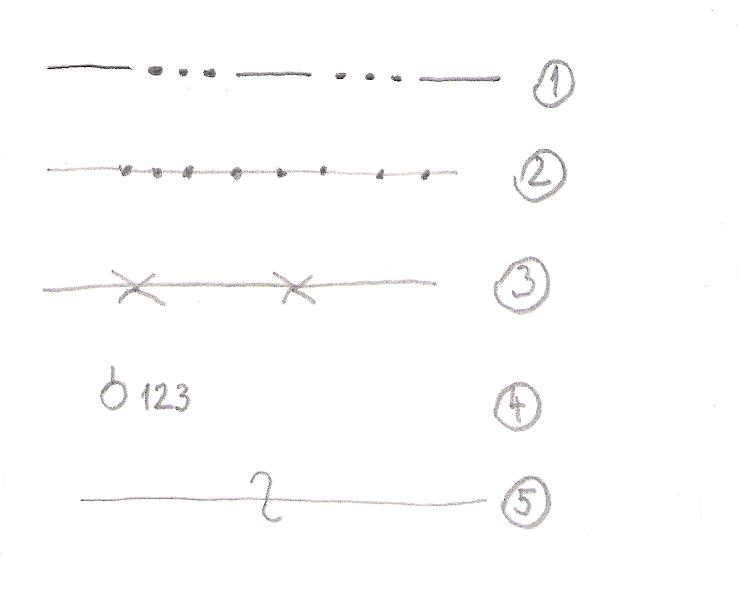 Faragott fa oszlop 		4Községhatár 			1Villanypászta 			3Kapcsolójel 			5Taghatár			2Magja két évig érikMagja egy évig érikEF, FF, CS, VTVF, LF, B, KST, A, MÉA tölgyek nevelését befolyásoló előnyös tulajdonságokA tölgyek nevelését befolyásoló hátrányos tulajdonságokA, B, E, F, IC, D, G, H, JVágásos üzemmódVágásos üzemmódVágásos üzemmódVágásos üzemmódSzálaló üzemmódTarvágásTarvágásos felújítóvágásFelújítóvágásSzálaló vágásSzálaló üzemmód1-2 hetes vágásciklus1-2 hetes vágásciklus2-30 éves vágásciklus30 év feletti vágásciklusFolyamatos évenként visszatérő vágásMesterséges erdőfelújítás, vagy sarjaztatásMag eredetű természetes felújításMag eredetű természetes felújításMag eredetű természetes felújításTermészetes felújítás céltudatos emberi tevékenység nélkül.Színes gesztűek (kettős színűek)EgyszínűekA, Cs, Fű, T, NNy, EFB, É, Nyi, HKötelező biztonsági felszerelésAjánlott biztonsági felszerelésdöntősisak, fülvédő tok, arcvédő rostély, munkavédelmi kesztyű (rezgésvédelemre), acélbetétel lábbelinyakvédő, vágásbiztos nadrág, vágásbiztos kabátVadászható (bármely jogszabály alapján)Védett (egyértelműen kizárólagosan védett)Arany sakál, vetési lúd, nyári lúd, kormorán, szürkegém, tőkés réce.Vetési varjú, házi veréb, egerészölyv, csörgő réce.LombkárosítóLomb és gyökérkárosítóműszaki károsító (fafogyasztó)Gyökérkárosítógyapjaslepkemájusi cserebogárnagy nyárfacincérlótetű, vetési bagolylepkeBiológiai módszerMechanikai módszerMechanikai módszerKémiai módszerA terület vadeltartó értékének megfelelő vadat tartunk, vadföldeket létesítünk, vadbúvókat tartunk fenn.Kerítést építünk, villanypásztort helyezünk ki, zajt keltünk.Ültetőcsőbe ültetjük a csemetét, vezérhajtásra szúrós anyagot tekerünkVadriasztó szerrel kenjük be a csemeték vezérhajtását, területen váltóknál vadrisztó szereket helyezünk ki